а. Урге Йәркәй						        	с. ВерхнеяркеевоО признании утратившим силу постановления от 27 июня 2017 года № 103«Об утверждении порядка формирования, утверждения и веденияпланов закупок товаров, работ, услуг для обеспечения муниципальных нужд сельского поселения Яркеевский сельсовет муниципального района Илишевский район Республики Башкортостан»В соответствии с Федеральным законом от 6 октября 2003 г. № 131-ФЗ «Об общих принципах местного самоуправления в Российской Федерации», в целях исполнения Федерального закона от 01.05.2019 г. № 71-ФЗ, ПОСТАНОВЛЯЮ:1. Признать утратившим силу постановление администрации сельского поселения Яркеевский сельсовет муниципального района Илишевский район Республики Башкортостан от 27 июня 2017 года № 103 «Об утверждении порядка формирования, утверждения и ведения планов закупок товаров, работ, услуг для обеспечения муниципальных нужд сельского поселения Яркеевский сельсовет муниципального района Илишевский район Республики Башкортостан».2. Настоящее постановление разместить на официальном информационном интернет-сайте Администрации сельского поселения.3. Контроль за исполнением настоящего постановления оставляю за собой.Глава 											Р.Р. ШариповЙӘРКӘЙ АУЫЛ СОВЕТЫАУЫЛ БИЛӘМӘhЕ ХАКИМИӘТЕ МУНИЦИПАЛЬ РАЙОНЫНЫН ИЛЕШ РАЙОНЫ БАШКОРТОСТАН РЕСПУБЛИКАhЫ(Йәркәй ауыл биләмәhе Илеш районы Башкортостан Республикаhы)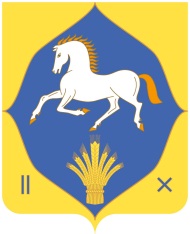 АДМИНИСТРАЦИЯСЕЛЬСКОГО ПОСЕЛЕНИЯ
ЯРКЕЕВСКИЙ СЕЛЬСОВЕТМУНИЦИПАЛЬНОГО РАЙОНА ИЛИШЕВСКИЙ РАЙОН РЕСПУБЛИКИ БАШКОРТОСТАН(Яркеевский сельсовет Илишевского района Республики Башкортостан)АДМИНИСТРАЦИЯСЕЛЬСКОГО ПОСЕЛЕНИЯ
ЯРКЕЕВСКИЙ СЕЛЬСОВЕТМУНИЦИПАЛЬНОГО РАЙОНА ИЛИШЕВСКИЙ РАЙОН РЕСПУБЛИКИ БАШКОРТОСТАН(Яркеевский сельсовет Илишевского района Республики Башкортостан)КАРАРКАРАРКАРАРПОСТАНОВЛЕНИЕПОСТАНОВЛЕНИЕ«03» декабрь 2020 й.«03» декабрь 2020 й.«03» декабрь 2020 й.№ 127№ 127«03» декабря 2020 г.«03» декабря 2020 г.